LESSON DEVELOPMENT TWO DECIMAL FRACTIONS – HUNDREDTHSSTAGE/TIMETEACHER’S ACTIVITIESLEARNER'S ACTIVITIES – MIND/HANDS ONLEARNING POINTSStep 1Introduction (5 minutes)Get 10 stripes of cardboard paper for the pupils to count. Divide it into hundred parts and shade a part.What is the fraction of the shaded stripes? Teacher’s remark – Another way of writing 1/100 is 0.01. It is reads as “zero point zero one’. 1/100 is called fraction while 0.01 is called decimal fractions. 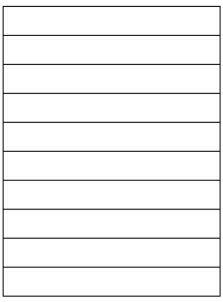 There are ten stripes of cardboard paper.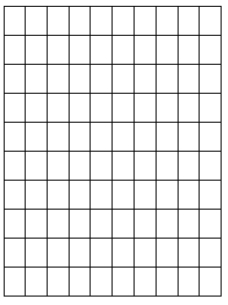 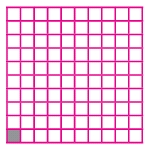 1 parts are shaded out of 100 equal parts. The fraction of shaded part = 1/100. Listen to the teacher’s remark and lesson’s introduction – decimal fractions. Linking the Previous knowledge to the new lesson Step 2 Development (5 minutes) Grouping1. Groups the learners into four groups – A, B, C, and D. 2. Guide the learners to choose a leader and secretary for your group. 3. Gives each group learning materials – Cardboard stripes and chart showing the relationship between fractions and decimal fractions. 1. Belong to a group. 2. Choose their leader and secretary. 3. Received learning materials for their group. Learner’s group, leader and secretary confirmed.Step 3 Development(10 minutes)Lead the pupils to understand that fractions with 100 as denominator are known as hundredth. Guide the pupils to identify the fractional parts of the cardboard stripes. Follow the teacher’s lead. 1 part out of 100 equal parts.1/100 = 0.01, zero point zero one. one – hundredth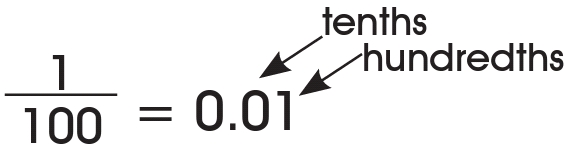 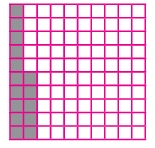 15 parts out of 100 equal parts. 15/100 = 0.15Fifteen point one five. Fifteen hundredths = One tenth five hundredthsThat’s, 1 tenth 5 hundredths Decimal fractions up to Hundredths Step 4Development – Groups Work (10 minutes)Write the following as decimals. Each large square is 1.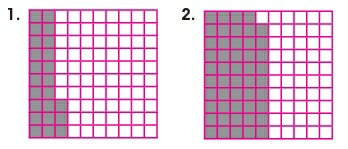 Groups discussion 1. 23/100 = 0.23, zero point two three = 2/10 + 3/100= 2 tenths 3 hundredths Or 23th (Twenty three hundredth) 2. 59/100 = 0.59, zero point five nine. = 5/10 + 9/100= 5 tenths 9 hundredths Or 59th (Fifty nine hundredths)  Groups work Step 5Development (5 minutes) Asks each group to present their answers so that you can compare responses with those in other groups.Call out two or more groups for presentation. Presentation Presentation Step 6Conclusion(5 minutes)To conclude the lesson, the teacher revises the entire lesson and ask the key questions.     The learners listen, ask and answer questions.Lesson Evaluation and Conclusion 